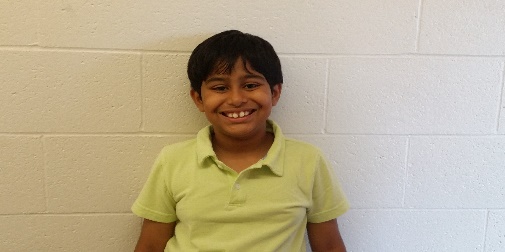 5th Grade5th GradeMondayGymTuesdayArtWednesdayMusicThursdayLibrary/SwepFridaySwimming/Health4th Grade4th GradeMondayGymTuesdaySwimming/Health WednesdayLibrary/SwepThursdayArtFridayMusic3rd Grade3rd GradeMondayLibrary/SwepTuesdayHealth/SwimmingWednesdayGymThursdayArtFridayMusic 